Pozvánka a organizační pokyny soutěžeP O Z V Á N K AHasičský záchranný sbor Jihočeského kraje a Jihočeský Hasičský sportovní klub, Vás zvou na XV. ročník soutěže v disciplínách požárního sportu - běh na 100 m s překážkami a výstupdo čtvrtého nadzemního podlaží cvičné věže„Memoriál plk. JUDr. Josefa Blažka“Soutěž je součástí Českého poháru ve dvojboji organizovanéhoMV-GŘ HZS ČRTermín soutěže:  2. června 2022, čtvrtekMísto soutěže:	stadion Sportovního klubu policie, Jiráskovo nábřeží, 	
České Budějovice100 m, povrch dráhy: běží se ve třech drahách, povrch dráhy - tartan, šířka jedné dráhy 2,4 m.Věž, povrch dráhy: Soutěž se uskuteční na třech, (příp. na čtyřech) drahách (čtyřvěž) v závislosti na počtu soutěžících (bude upřesněno před zahájením soutěže), povrch rozběhové dráhy – tartanové pásy, prostor zápichu cca 2,5m před věží - písek. Organizace soutěže: Soutěž je pořádána v rámci profesního vzdělávání příslušníků HZS ČR a členů jednotek požární ochrany a proběhne podle propozic Českého poháru ve dvojboji. Pořadatel soutěže sestaví systém rozběhů a toto včas oznámí soutěžícím, nejpozději do 9:30 hod. dne 2. června 2022.Časový průběh soutěže:8:00 – 8:45 hod. - prezence závodníků8:00 – 9:30 hod. - otevřena věž a dráha na běh na 100 m s překážkami pro tréninky9:30 hod. - uzavřena dráha pro běh na 100 m s překážkami9:30 hod. – porada vedoucích družstev s hlavním rozhodčím soutěže9:40 hod. - nástup k zahájení soutěže10:00 hod. - zahájení soutěže prvním rozběhem – běh na 100 m s překážkamido třiceti minut po ukončení soutěže v disciplíně běh na 100 m bude zahájena disciplína výstup do 4. podlaží cvičné věžeobě disciplíny proběhnou dvoukolověčas uzavření věže bude vyhlášen pořadatelempo ukončení posledního rozběhu bude do 30 min. provedeno vyhodnocení.Přihlášky do soutěže: Do soutěže je možno se přihlásit e-mailem na adresu martina.mazancova@jck.izscr.cz nejpozději do 25. května 2022 včetně.Mapa města s vyznačením místa soutěže a příjezdovými trasami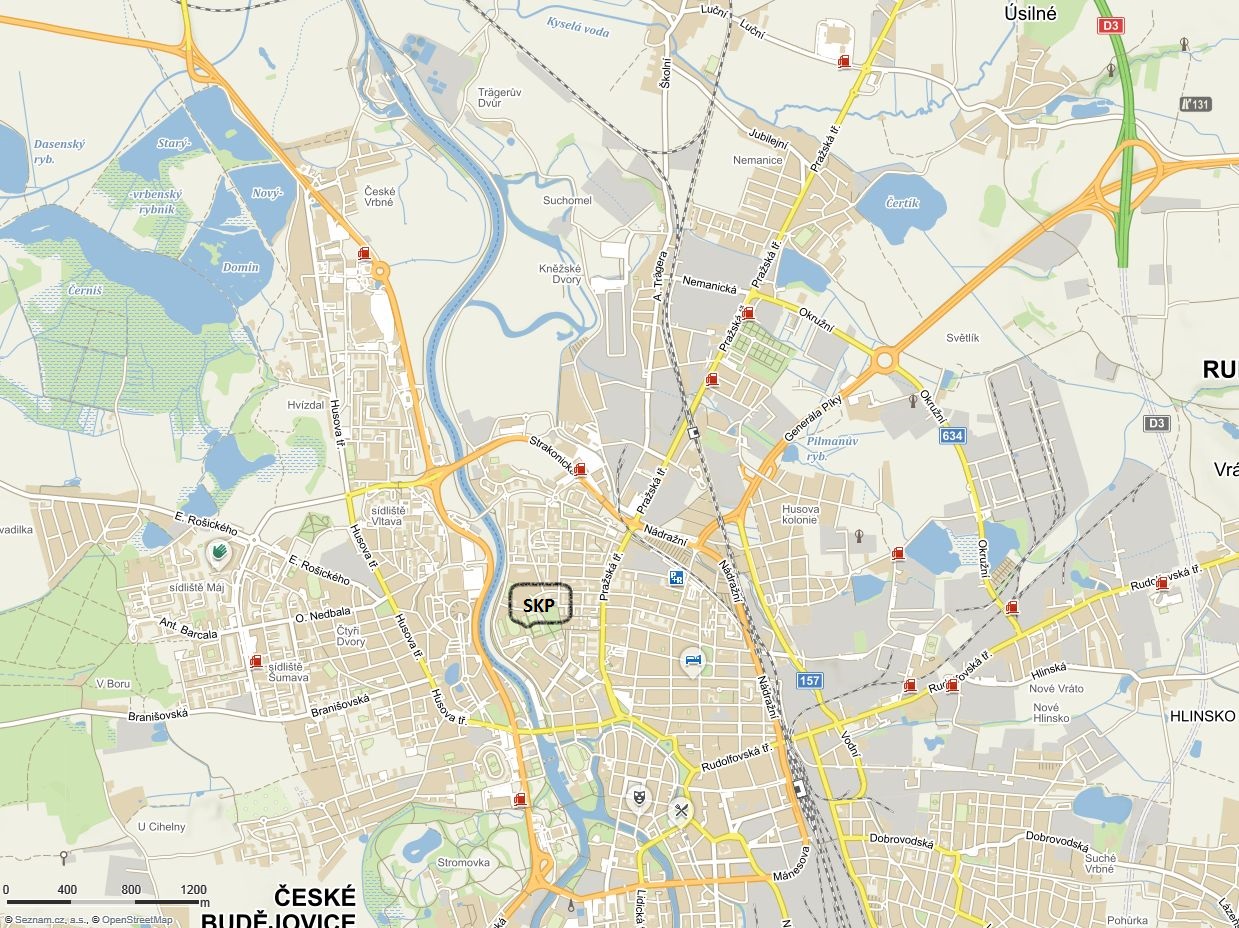 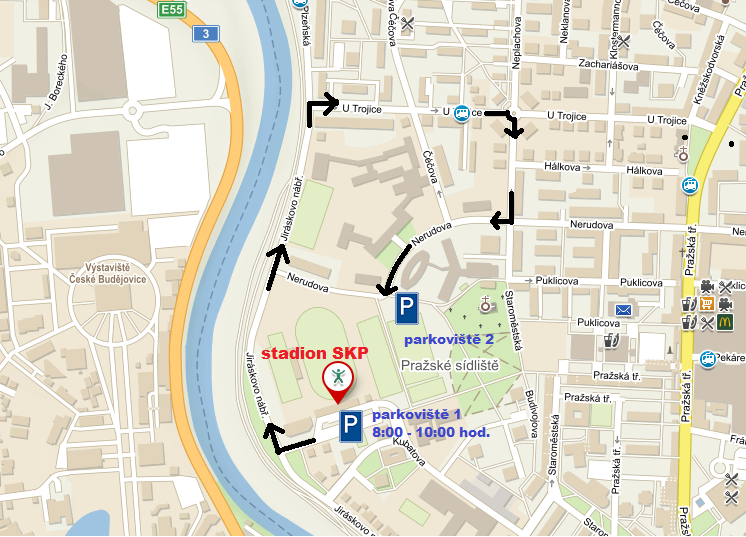 Přihláška do soutěže „Memoriál plk. JUDr. Josefa Blažka – XV. ročník“P Ř I H L Á Š K Ado soutěže v požárním sportu     ...........................................................................................................................……………  přihlašuje			                                    (HZS, organizace, a pod.)na soutěž Českého poháru ve dvojbojiMemoriál plk. JUDr. Josefa Blažka, konané dne 2. června 2022 v Č. Budějovicíchv kategorii:  1/  muži 18 – 35 let           2/  muži nad 35 let  k plnění disciplín:   100 m s překážkami a výstup do čtvrtého nadzemního podlaží cvičné věže   Přihlašovatel stvrzuje, že výše uvedení soutěžící splňují zdravotní způsobilost a ostatní podmínky stanovené v pravidlech požárního sportu a propozicích soutěže.V ................................... dne .............................              ....................................................………………			 				          (razítko a podpis  přihlašovatele) Nehodící se škrtne.Jméno, příjmení závodníkaOsobní evidenční číslo (OEČ)DatumnarozeníÚzemní odbor HZS,      příp. název JPO100 m (účast ozn. X)Věž (účast ozn. X)1.2.3.4.5.6.7.8.9.10.